FACTS Tuition Assistance  Please go to the following website to enroll:  https://factsmgt.com/services/grant-aid-assessment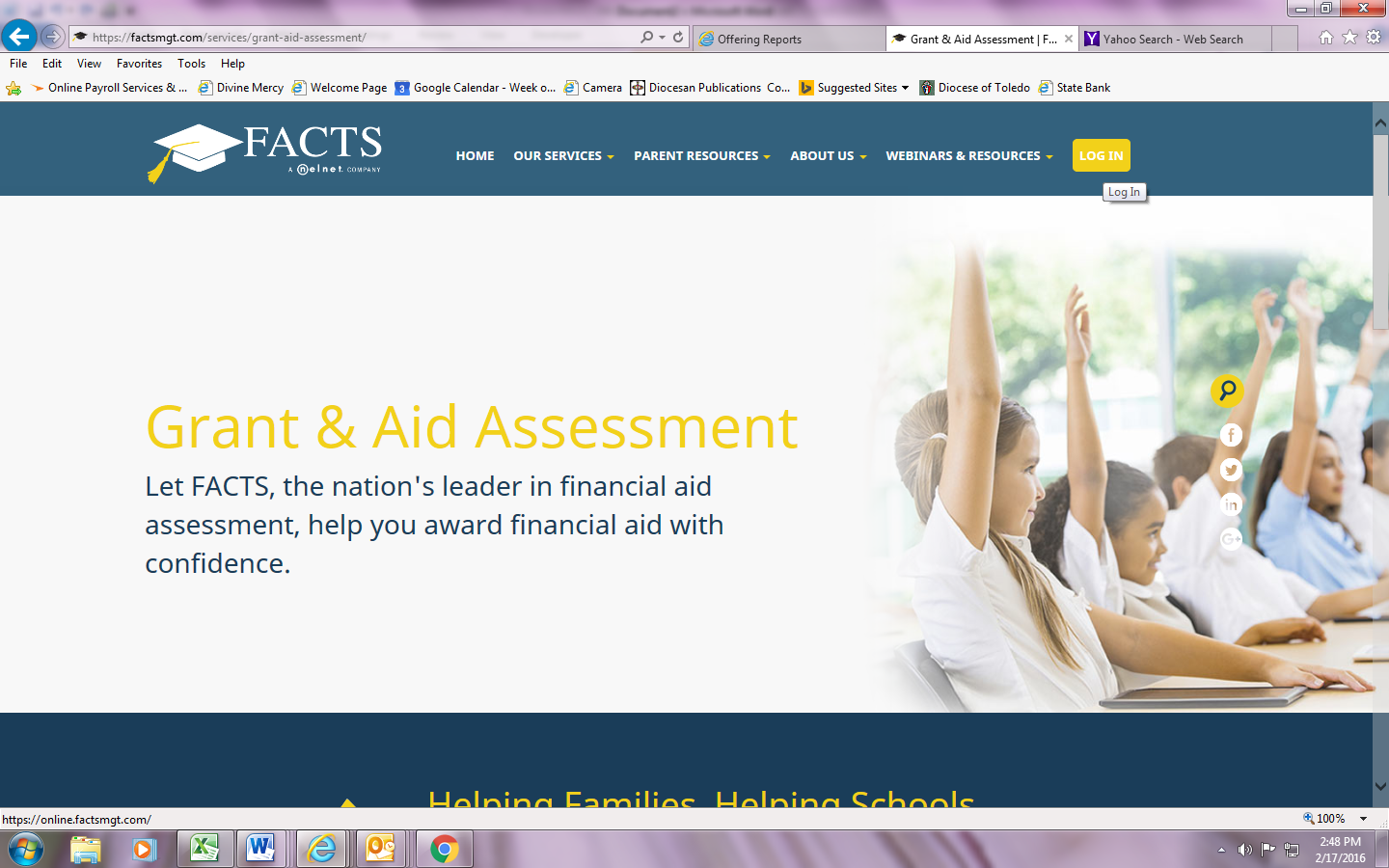 Create user name and password – (if already set up for Tuition Management -access using this log in and password) Fee of $29 due at registration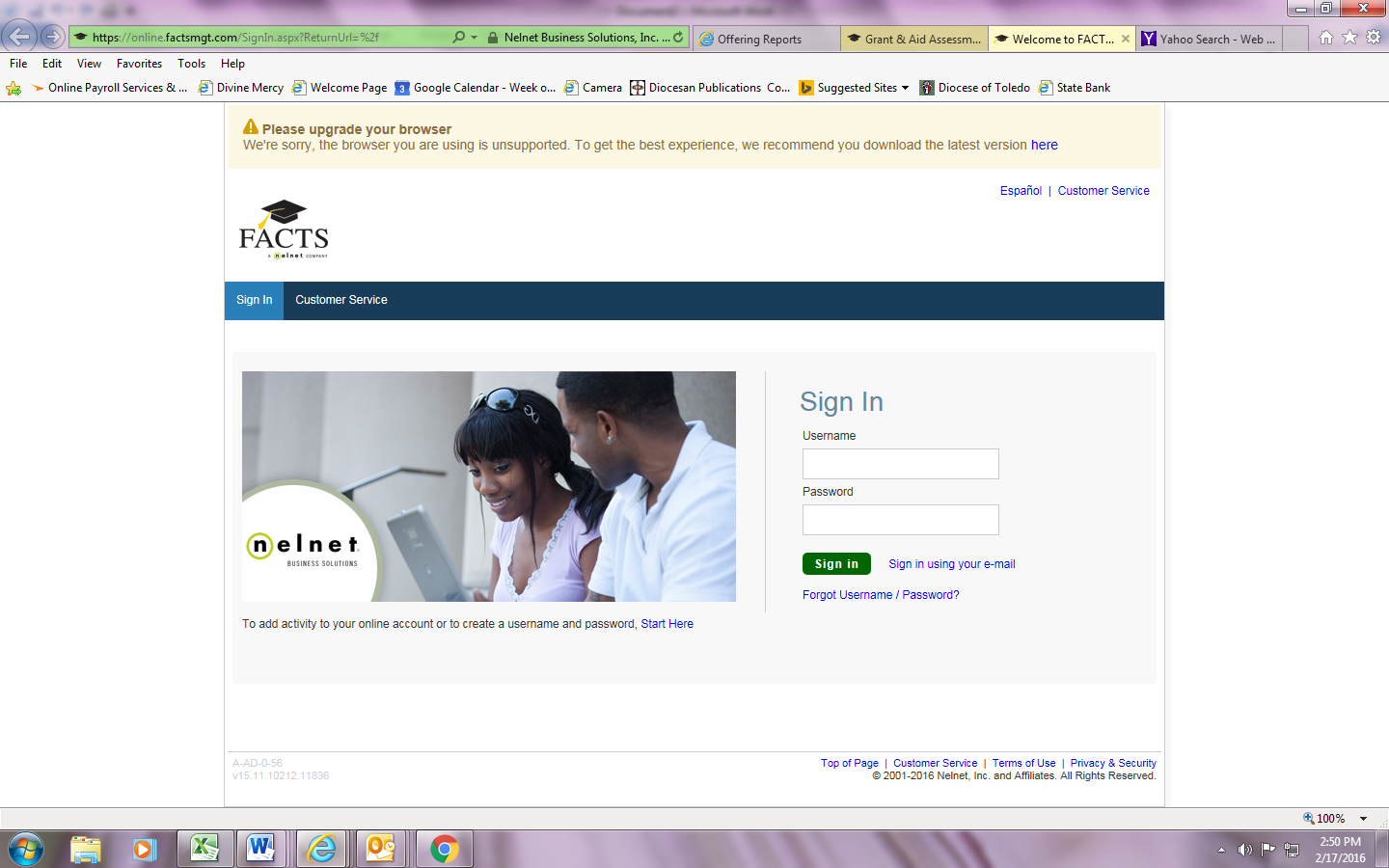 Complete enrollment process